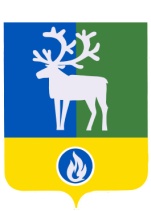 СЕЛЬСКОЕ ПОСЕЛЕНИЕ ВЕРХНЕКАЗЫМСКИЙБЕЛОЯРСКИЙ РАЙОНХАНТЫ-МАНСИЙСКИЙ АВТОНОМНЫЙ ОКРУГ – ЮГРААДМИНИСТРАЦИЯ  СЕЛЬСКОГО ПОСЕЛЕНИЯПОСТАНОВЛЕНИЕот 28 мая 2012 года                                                                                                                 № 47О введении особого противопожарного режима на территории                                   сельского поселения ВерхнеказымскийВ соответствии со статьями 19, 30 Федерального закона от 21 декабря 1994 года № 69-ФЗ «О пожарной безопасности», решением комиссии по предупреждению и ликвидации чрезвычайных ситуаций и обеспечению пожарной безопасности сельского поселения Верхнеказымский (далее – КЧС и ОПБ) от 21 мая 2012 года, в связи с установившемся высоким классом пожарной опасности в лесах по условиям погоды, в целях предупреждения возможных чрезвычайных ситуаций, связанных с природными (лесными) пожарами п о с т а н о в л я ю:1. Ввести особый противопожарный режим на территории сельского поселения Верхнеказымский.2. Для координации действий комиссии КЧС и ОПБ при выполнении мероприятий особого противопожарного режима создать оперативную группу в составе:Синцов В.В. – заместитель главы муниципального образования, заведующий сектором администрации сельского поселения Верхнеказымский, начальник группы.Члены группы:Киселев Ю.В. – начальник Верхнеказымского линейного производственного управления магистральных газопроводов;Шелудков Н.Н. – старший участковый уполномоченный ОВД по Белоярскому району;Ярославцева А.М. – инструктор по противопожарной пропаганде на территории сельского поселения Верхнеказымский филиала БУ «Центроспас-Югория» по Белоярскому району.3. На время действия особого противопожарного режима на территории сельского поселения Верхнеказымский:1) запретить разведение костров в лесах сельского поселения Верхнеказымский;2) ограничить посещение гражданами лесов;3) ограничить въезд транспорта в леса, род деятельности которых не связан с работой в лесах.4. Рекомендовать отделу внутренних дел по Белоярскому району и отделу надзорной деятельности по белоярскому району и г.Белоярский проводить рейдовые мероприятия по проверке соблюдения требований пожарной безопасности в лесах, расположенных в пределах сельского поселения Верхнеказымский, в выходные дни и нерабочее время. 5. Опубликовать настоящее постановление в газете «Белоярские вести».6. Настоящее постановление вступает в силу после  его официального опубликования.    7. Контроль за выполнением постановления возложить на заместителя главы муниципального образования, заведующего сектором муниципального хозяйства администрации сельского поселения Верхнеказымский В.В. Синцова.Глава сельского поселения                                                                                     Г.Н.Бандысик